Somerset Safeguarding Children Partnership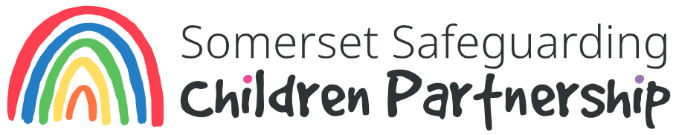 Partnership Comms Release:Somerset Safeguarding Children Partnership Campaign LaunchNon-Accidental Injury Awareness Week July 2024 - #nurturing_all_infantsThe SSCP are launching a new campaign! "SSCP NAI Awareness Week 2024" will be launched in the first week of July (1st to 5th), aimed at raising awareness about non-accidental injuries to babies and support services for families.Across the UK over the last few years there has been a significant rise in non-accidental injuries (NAIs), particularly in very young babies under the age of 1 year old, evidenced in reports from national charities, the National Child Safeguarding Practice Review Panel, and more locally in numerous Rapid Reviews and Child Safeguarding Practice Reviews (CSPRs).The campaign #nurture_all_infants is a collaboration between the SSCP and Somerset's Public Health and aims to provide practitioners working with families to have an increased awareness of risk factors associated with non-accidental injuries (NAIs), provide links, resources and support for families to access and information and guidance for parents and carers with the launch of a new Non-accidental Injury webpage on the SSCP website.Get involved and support this important campaign by downloading and sharing the NAI Awareness Week campaign resources HERE to raise awareness of the key campaign messages of #nurturing_all_infants Non-Accidental Injury Awareness Week!Look out for and share our #nurturing_all_infants Non-Accidental Injury Awareness Week 2024 themed social media posts and the special NAI themed edition of the SSCP Learning Bulletin - subscribe to our newsletter NOW so you don't miss out!